РОССИЙСКАЯ ФЕДЕРАЦИЯ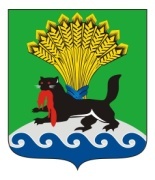 ИРКУТСКАЯ ОБЛАСТЬИРКУТСКОЕ РАЙОННОЕ МУНИЦИПАЛЬНОЕ ОБРАЗОВАНИЕАДМИНИСТРАЦИЯПОСТАНОВЛЕНИЕот «_28_» _____04______ 2021 г.                                                                                  № _223_О внесении изменения в Решение о подготовке и реализации бюджетных инвестиций в строительство системы водоотведения в с. Пивовариха Ушаковского муниципального образования Иркутского района (этапы 1, 2)В целях улучшения санитарно-эпидимиологического состояния территории Иркутского районного муниципального образования и обеспечения населения качественными коммунальными услугами, в соответствии со статьей 79 Бюджетного кодекса Российской Федерации, разделами II, III Порядка осуществления бюджетных инвестиций в форме капитальных вложений в объекты муниципальной собственности Иркутского районного муниципального образования, а также принятия решений о подготовке и реализации бюджетных инвестиций в указанные объекты, утвержденного постановлением администрации Иркутского районного муниципального образования от 17.11.2014 № 4727, руководствуясь статьями 39, 45, 54 Устава Иркутского районного муниципального образования, администрация Иркутского районного муниципального образования ПОСТАНОВЛЯЕТ:Утвердить прилагаемое изменение в Решение о подготовке и реализации бюджетных инвестиций в строительство системы водоотведения в с. Пивовариха Ушаковского муниципального образования Иркутского района (этапы 1, 2), утверждённое постановлением администрации Иркутского районного муниципального образования от 19.11.2020 № 654 «Об утверждении Решения о подготовке и реализации бюджетных инвестиций в строительство системы водоотведения в с. Пивовариха Ушаковского муниципального образования Иркутского района (этапы 1,2)».Пункт 3 Изменений в Решение о подготовке и реализации бюджетных инвестиций в строительство системы водоотведения в с. Пивовариха Ушаковского муниципального образования Иркутского района (этапы 1,2), утвержденных постановлением администрации Иркутского районного муниципального образования от 04.03.2021 № 114 «О внесении изменений в Решение о подготовке и реализации бюджетных инвестиций в строительство системы водоотведения в с. Пивовариха Ушаковского муниципального образования Иркутского района (этапы 1,2)» признать утратившим силу.3. Отделу по организации делопроизводства и работе с обращениями граждан организационно-контрольного управления администрации Иркутского районного муниципального образования:1) внести в оригинал постановления администрации Иркутского районного муниципального образования от 19.11.2020 № 654 «Об утверждении решения о подготовке и реализации бюджетных инвестиций в строительство системы водоотведения в с. Пивовариха Ушаковского муниципального образования Иркутского района (этапы 1,2)» информацию о внесении изменений в правовой акт;2) внести в оригинал постановления администрации Иркутского районного муниципального образования от 04.03.2021 № 114 «О внесении изменений в Решение о подготовке и реализации бюджетных инвестиций в строительство системы водоотведения в с. Пивовариха Ушаковского муниципального образования Иркутского района (этапы 1,2)» информацию о внесении изменений в правовой акт.4. Опубликовать настоящее постановление в газете «Ангарские огни» и разместить в информационно-телекоммуникационной сети «Интернет» на официальном сайте Иркутского районного муниципального образования www.irkraion.ru. 5. Контроль исполнения настоящего постановления возложить на заместителя Мэра Иркутского района.Мэр района                                                                                               Л.П. ФроловПриложениеУтверждено постановлением администрации Иркутского районного муниципального образованияот «___» _________2020 г. № ______ИЗМЕНЕНИЕ В РЕШЕНИЕО ПОДГОТОВКЕ И РЕАЛИЗАЦИИ БЮДЖЕТНЫХ ИНВЕСТИЦИЙ В СТРОИТЕЛЬСТВО СИСТЕМЫ ВОДООТВЕДЕНИЯ В С. ПИВОВАРИХА УШАКОВСКОГО МУНИЦИПАЛЬНОГО ОБРАЗОВАНИЯ ИРКУТСКОЙ ОБЛАСТИ (ЭТАПЫ 1, 2)Пункт 7 изложить в следующей редакции:«7.	Параметры стоимости и финансового обеспечения Объекта.Сметная стоимость строительства Объекта составляет 114 293 330,00 рублей в ценах на 01.10.2020 (с НДС) в соответствии с положительным заключением повторной государственной экспертизы ГАУИО «Ирэкспертиза» о повторной проверке достоверности определения сметной стоимости строительства от 29.09.2020 № 38-1-1-2-047925-2020.Сумма бюджетных средств передается по дополнительному соглашению концессионеру с обязательным включением условий о выделении собственных средств концессионера в размере 19 120 920,00 рублей.Распределение бюджетных инвестиций в Объект за счет бюджетных средств в сумме 72 011 573,48 рублей по годам реализации:2021 год – 72 011 573,48 рублей.Объем выделенных бюджетных инвестиций в Объект по источникам финансового обеспечения: за счет средств бюджета Иркутского районного муниципального образования – 1 637 482,68 рубля, за счет средств государственной корпорации – Фонда содействия реформированию жилищно-коммунального хозяйства – 54 631 200,00 рублей, за счет средств областного бюджета – 15 742 890,80 рублей.Распределение бюджетных инвестиций в Объект по годам с выделением объема по источникам финансового обеспечения:2021 год – за счет средств бюджета Иркутского районного муниципального образования – 1 637 482,68 рубля, за счет средств государственной корпорации –             Фонда содействия реформированию жилищно-коммунального хозяйства                – 54 631 200,00 рублей, за счет средств областного бюджета – 15 742 890,80 рублей.Распределение бюджетных инвестиций в Объект по годам с выделением объема по источникам финансового обеспечения (в части выполнения работ по строительству Объекта) в сумме 71 931 080,00 рублей:2021 год – за счет средств бюджета Иркутского районного муниципального образования – 1 556 989,20 рублей, за счет средств государственной корпорации - Фонда содействия реформированию жилищно-коммунального хозяйства – 
54 631 200,00 рублей, за счет средств областного бюджета – 15 742 890,80 рублей.Распределение бюджетных инвестиций в Объект по годам с выделением объема по источникам финансового обеспечения (в части технологического подключения к электрическим сетям) в сумме 80 493,48 рубля:2021 год – за счет средств бюджета Иркутского районного муниципального образования – 80 493,48 рубля.Для оказания услуг по осуществлению независимого строительного контроля в процессе выполнения работ по «Строительству системы водоотведения в с. Пивовариха, Этапы 1,2» 16.03.2021 года был проведен электронный аукцион № 0134300019421000001. По итогам проведения аукциона заключен муниципальный контракт с условием оплаты Исполнителем цены за право заключения контракта в сумме 1,19 рубль. В соответствии с вышеизложенным, средства бюджета Иркутского районного муниципального образования не предусматриваются.».Заместитель Мэра района                                                                         И.Б. Кузнецов
